SpringWarm winds blow and blow,Leaves hug flowers as they hope,Green begins to show.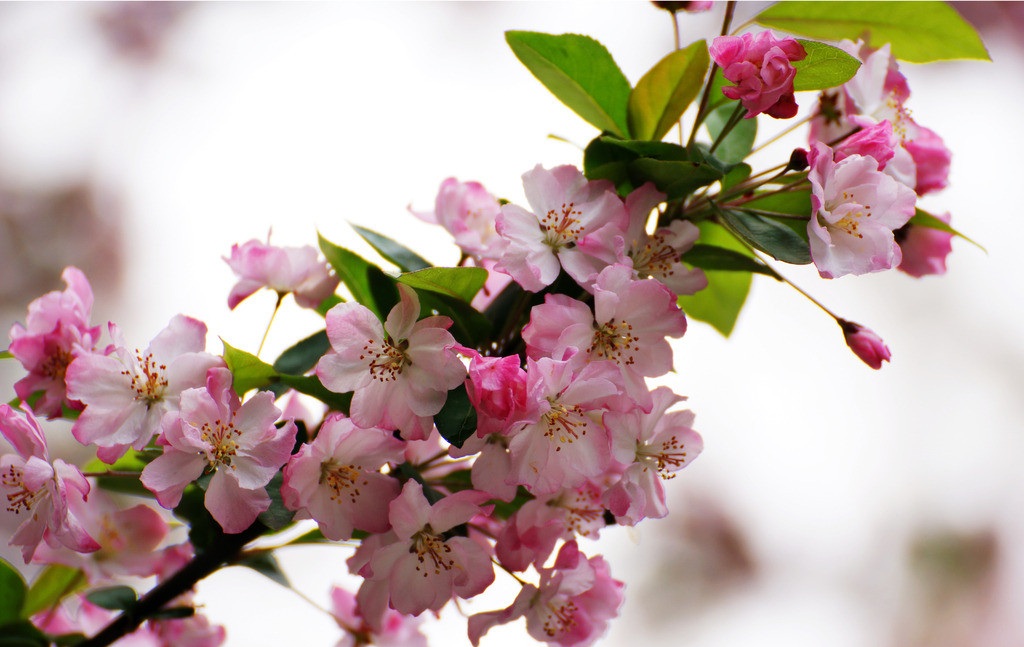 Photo from nipic.comSummerStrawberry ice cream,Take your bathing suit to swim,Here comes the hot wind.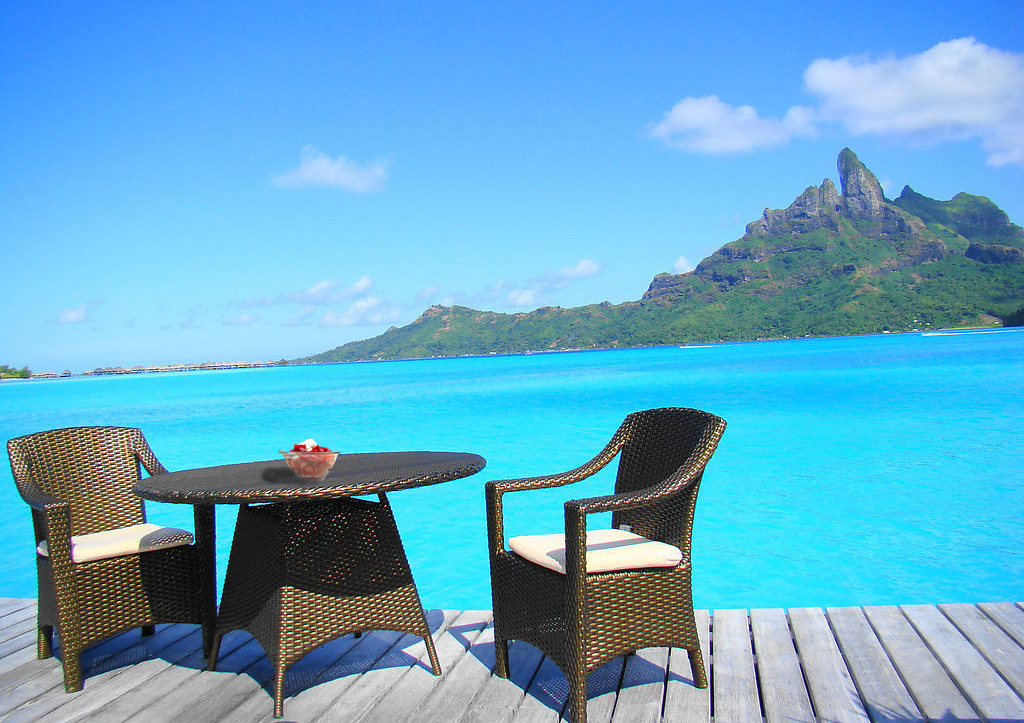 Photo from nipic.comAutumnRed leaves yellow leaves,Falling down from the old trees,Blowing as they are free.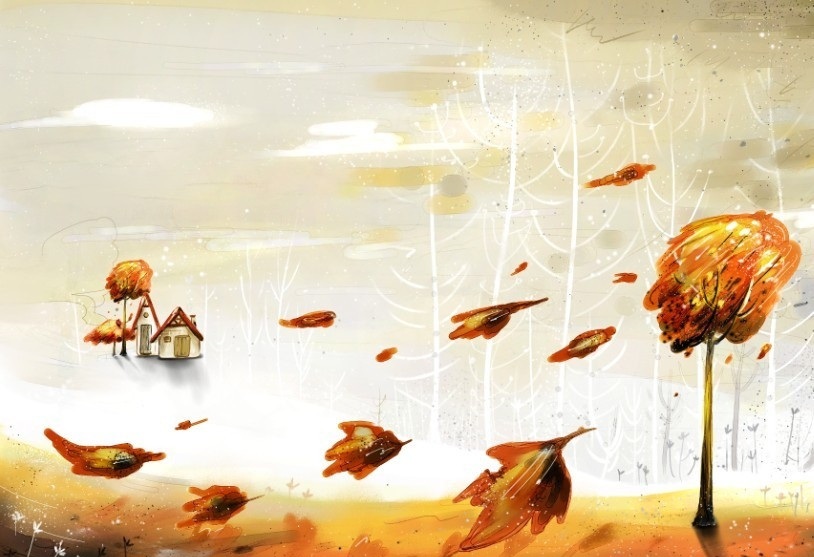 Photo from nipic.comWinterWater turns into ice,In the cold air snowflakes fly,World is covered white.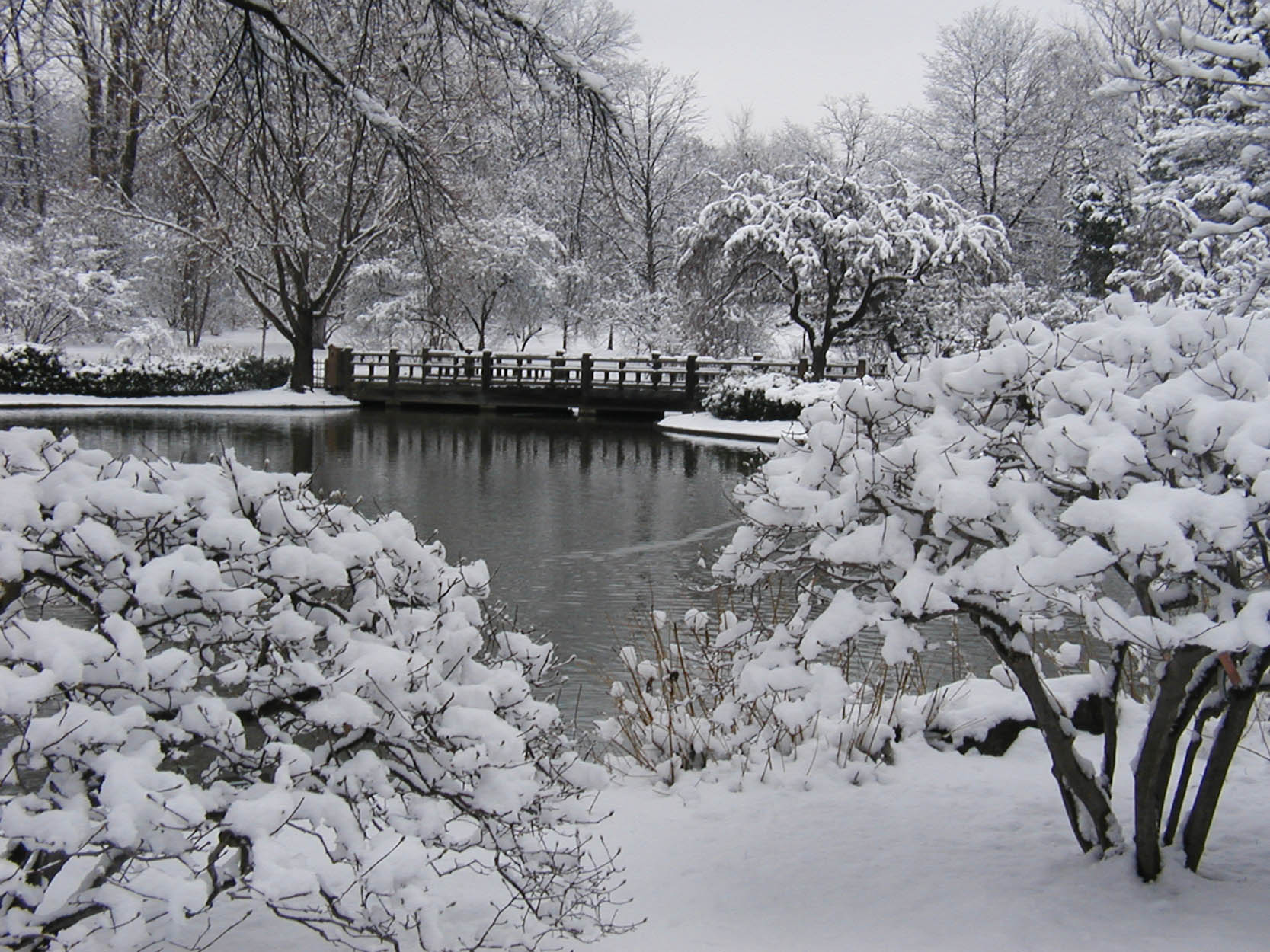 Photo from giantbomb.com